Ayuda de EmergenciaRegion Metro Region NorteRegion Este Region OesteRegion Sur Proveedores Region AreciboProveedores Region HumacaoProveedores Region MayagüezProveedores Region PonceProveedores Region San JuanCentros AdministradosEarly Head StartSistema de ValesDirectorio de Agencias de PRDirectorio de Municipios de PRDirectorio de Agencias Federales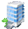 Oficina CentralDirección PostalTeléfonos / FaxHorario de ServicioAve. de la Constitución,Pda 2San JuanPO Box 15091Old San Juan StationSan Juan, PR 00902Tel.: (787) 724-7474Tel. Audio Impedidos: No DisponibleFax:(787) 977-7820Lunes a viernes 7:30am – 4:30pmEjecutivo:Sra. Olga I. Bernardy Aponte, Administradora Cerca de:Entre Departamento de Hacienda y la casa Olimpica Web:http://www.acuden.pr.gov Sombrilla:Departamento de FamiliaMapa:Ruta AMA:MIParada TU:Sagrado Corazon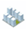 Oficinas de Servicio a través de Puerto RicoOficinas de Servicio a través de Puerto RicoOficinas de Servicio a través de Puerto RicoOficinas de Servicio a través de Puerto RicoPuebloDirección PostalTeléfonos / Fax Horario de ServicioARECIBOARECIBOARECIBOARECIBOCalle Delfín Olmo #156Arecibo, P.R.	Calle Delfín Olmo #156Arecibo, P.R. 00612Tel. (787) 878‐2715Tel. (787) 878‐2795Tel. Audio Impedidos: No DisponibleFax: (787) 880-4819Fax: (787) 878-7150: Departamento de la FamiliaLunes a viernes8:00am - 12:001:00pm - 4:30pmHUMACAOHUMACAOHUMACAOHUMACAOCalle Georgetti, Esq. Dr. Vidal Humacao, PRPO Box 9098Humacao, PR 00792Tel: (787) 850‐0533Tel: (787) 852-2502Tel. Audio Impedidos: No DisponibleFax: (787) 850-4242Lunes a viernes8:00am - 12:001:00pm - 4:30pmMAYAGÜEZMAYAGÜEZMAYAGÜEZMAYAGÜEZEdif. BiancaCalle de la Candelaria 210 WMayagüez, P.R.Edif. BiancaCalle de la Candelaria 210 WMayagüez, P.R. 00682-3240Tel: (787) 834‐3037: Departamento de la Familia Ext. 2216Tel: (787) 833-6197Tel: (787) 834-4490Tel.: (787) 833‐6092Tel. Audio Impedidos: No DisponibleFax: (787) 831-1960Fax: (787) 834-7990Lunes a viernes8:00am - 12:001:00pm - 4:30pmPONCEPONCEPONCEPONCESabanera Industrial Park  MerceditaPonce, P.R.PO Box 44MerceditaPonce PR 00715-0044Tel: (787) 848-4520Tel. Audio Impedidos: No DisponibleFax: (787) 848-8602Lunes a viernes8:00am - 12:001:00pm - 4:30pmSAN JUANSAN JUANSAN JUANSAN JUANAntiguo Edif. González Padín Piso 2 1406 Ave. Ponce de LeónParada. 20San Juan, P.R.PO Box 11218San Juan, PR 00910-1218Tel: (787) 945-7994Tel: (787) 724-8585Tel. Audio Impedidos: No DisponibleFax: (787) 724-2520Lunes a viernes 8:00am – 4:30pm 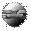 Otros Enlaces